Training  Shared Decision Making van één dagdeelHoe voeren wij gesprekken met patiënten gericht op het delen van de besluitvorming over uit te voeren diagnostiek en/of behandelopties volgens de driedeling Choice Talk, Option Talk en Decision Talk 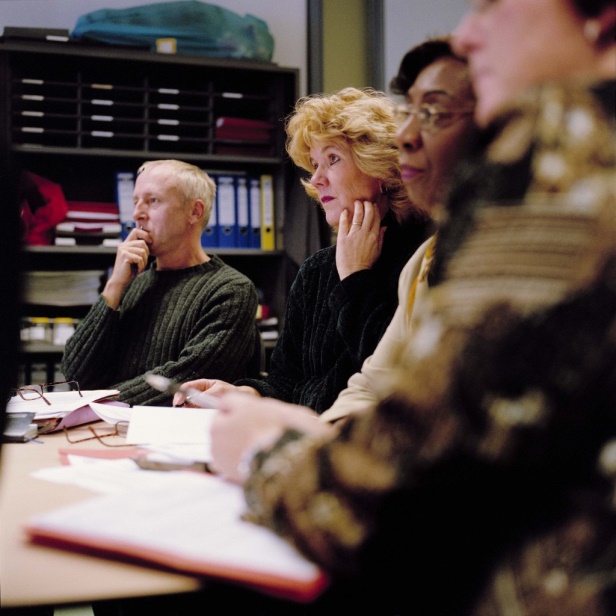 Data:  	dinsdag 6 september of donderdag 8 september 2016Tijd: 		17.30 - 21.30 uur Trainers: 	prof. dr. Guus Schrijvers, drs.  Riet ten Hoeve, voormalig huisarts en  			drs. Harriët Hollander, sociale wetenschapper Logistieke organisatie: Fokje de VriesLocatie: Zorgbelang Fryslân, Thialfweg 43,  8441 PW  Heerenveen 1. Inleiding In het recente KNMG-advies Niet Alles Wat Kan Hoeft: passende zorg in de laatste levensfase is beschreven dat mensen in de laatste periode van hun leven passende zorg behoren te  krijgen, dat wil zeggen zorg die past bij hun wensen. De opdracht van de commissie aan zorgverleners dat zij zich op de patiënt moeten richten en niet zozeer op de ziekte, sluit aan bij de boodschap van Minister Schippers dat de positie van patiënten moet worden versterkt.  Dit betekent concreet dat zorgverleners beter moeten doorvragen en naar de patiënt moeten luisteren, en dat patiënten nadenken over perspectieven en mogelijkheden, vertellen wat wensen en verwachtingen zijn, en doorvragen over voor- en nadelen van behandelkeuzes. Dit moet leiden tot passende zorg. Een manier om zorgverleners en patiënten te faciliteren bij deze opdracht is shared decision making (SDM) ofwel gedeelde besluitvorming. Om aan te tonen dat SDM inderdaad werkt is patiëntenorganisatie Zorgbelang Fryslân een experiment gestart met oncologen, cardiologen en geriaters van vier Friese ziekenhuizen: Medisch Centrum Leeuwarden, Antonius ziekenhuis Sneek, Tjongerschans Heerenveen en Sionsberg  Dokkum. Het experiment heeft als naam Samen Beslissen in Fryslân. Het betreft de besluitvorming waarbij specialisten dilemma’s ondervinden over de beste behandelkeuze. Dit betreft patiënten met de volgende diagnosen: •	patiënten met borstkanker en metastasen met een geringe kans op succes 	bij verdere behandeling  •	patiënten met ovariumcarcinoom met een geringe kans op succes bij verdere 	behandeling  •	patiënten met pancreascarcinoom en metastasen met een geringe kans op 	succes bij verdere behandeling  •	patiënten boven de 75 jaar die in aanmerking komen voor plaatsing  of 	vervanging van een ICD  •	patiënten boven de 75 jaar die in aanmerking komen voor de vervanging van 	een hartklep •	alle ouderen die worden gezien door de geriater en bij wie een anemie wordt 	vastgesteld en waarbij de geriater een indicatie ziet voor aanvullend 	onderzoek middels scopieënHet experiment heeft als uitkomstmaten om te beoordelen of het geslaagd is:Primaire onderzoek variabelen/uitkomstmaten1.	Percentage van het aantal patiënten dat mee wil te doen aan het experiment2.	Ervaringen van patiënten: patient reported outcome measure over SDM 	(gemeten met de CollaboRATE 3-itemlijst)Secundaire onderzoek variabelen/uitkomstmaten 3.	Ervaringen van patiënten: Net Promotor Score4.	Ervaringen van zorgverleners: heeft SDM geholpen bij besluitvorming? 5.	Zorggebruik van patiënten in de 6 maanden na SDM. 6.	Werkt SDM volgens het uitgeschreven zorgmodel?Het experiment ondervond geen bezwaar van de Medisch Ethische Toetsings Commissie van het Medisch Centrum Leeuwarden. Het onderzoeksprotocol is toegevoegd aan deze beschrijving van het in-company scholingsaanbod aan betrokken medisch specialisten en  verpleegkundig specialisten. De inclusie van de historische  controlegroep is inmiddels gestart. De inclusie van patiënten ten behoeve van het experiment begint in de zomer. De te geven training vindt plaats kort vòòr deze inclusie en is ontwikkeld samen met de contactpersonen van de diverse betrokken maatschappen. ABAN accreditatie wordt gevraagd om specialisten extra te motiveren voor het experiment.2.  Doel en uitgangspunt van de training Doel van dit scholingsaanbod is het verbeteren van de gespreksvaardigheden bij shared decision making (SDM) in Friese ziekenhuizen bij bovengenoemde patiëntengroepen / ziektestadia. Het uitgangspunt bij deze training is het  zorgmodel Choice Talk, Option Talk en Decision Talk. SDM bestaat in dit experiment  uit drie fasen in gesprekken tussen professionals en patiënten. Wij spreken hier van professionals en niet van medisch specialisten, omdat het mogelijk is dat een deel van de fasen bestaat uit gesprekken tussen verpleegkundig specialisten en patiënten of tussen huisartsen en patiënten. De drie fases zijn: choice talk, option talk en decision talk, gebaseerd op het model van Elwyn (Elwyn et al., 2012, zie bijgevoegde lijst van aanbevolen literatuur voor de deelnemers aan de training). De drie fasen vinden plaats in drie afzonderlijke gesprekken. Per fase staat hieronder vermeld welke onderwerpen per gesprek aan de orde komen. Deze onderwerpen kwamen tot stand in gesprekken met patiëntvertegenwoordigers in de achterban van Zorgbelang Fryslân en na bestudering van SDM literatuur. De genoemde onderwerpen vormen een menukaart. Het is niet noodzakelijk om alle items  te gebruiken in de gesprekken. De genoemde onderwerpen moeten in een gewoon gesprek aan bod komen. Wij wijzen af, dat er per onderwerp vragenlijsten tot stand komen die professionals en patiënt samen invullen. Verder blijkt uit patiëntervaringen binnen de achterban van Zorgbelang Fryslân dat er bij SDM sprake is van voortschrijdend inzicht bij de patiënt. Het kan zijn, dat een gespreksonderwerp uit de choice talk pas landt bij de patiënt tijdens de decision talk. Er moet ruimte zijn in de SDM-gesprekken dat sommige onderwerpen ongeagendeerd in een latere fase toch weer terugkomen.De gespreksonderwerpen per fase zijn:Choice talk•	De professional helpt patiënten te begrijpen welke waarden voor hen van 	belang zijn in het leven en hoe deze waarden de beslissing beïnvloeden. Ook 	gaat hij/zij na of de patiënt in staat is om mee te beslissen. Dit laatste 	gebeurt met behulp van de ACE-lijst (Aid to Capacity Evaluation) (Etchells et 	al., 1999; Sessums, Zembrzuska, & Jackson, 2011). •	De professional vraagt de patiënten bereidheid om wel of niet aan SDM deel 	te nemen•	De professional inventariseert het bestaande juiste, onjuiste of afwezige 	ziekte-inzicht bij de patiënt•	De professional inventariseert wie aan het besluitvormingsproces deelnemen 	(en plant de besluitvormingsprocedure (besluit binnen x dagen genomen)•	Attendering dat de patiënt het Option Talk gesprek mag opnemen en 	daarvoor een app voor voice recording moet downloaden•	Attendering dat de patiënt het volledige medisch dossier  digitaal kan inzien.Option Talk •	Informatie over bewezen effectiviteit en risico's van de aan de orde zijnde 	behandelingen•	Informatie over (de frequentie van) bijwerkingen en complicaties per 	behandeling•	Kwaliteitsindicatoren over de betrokken professional (bijvoorbeeld aantal 	eerder uitgevoerde interventies)•	Uitleg van de aangereikte  uitgeschreven informatie materiaal . Attendering 	op de mogelijkheid om de huisarts, de  filmpjes en ervaringsdeskundigen te 	raadplegen voordat de decision talk begint.•	De professional wijst op de mogelijkheid een second opinion aan te vragen 	bij collega’s.Decision talk•	De professional stelt vast of de patiënt tot een behandelkeuze is gekomen•	De patiënt formuleert de keuze en de professional  vraagt de overwegingen 	die meespeelden uit •	De professional checkt nogmaals het ziekte-inzicht bij de patiënt en de mate 	waarin diens keuze weloverwogen is. Het is belangrijk dat de keuze 		daadwerkelijk gedragen wordt door de patiënt en niet onder druk van familie 	of anderen tot stand is gekomen.•	De professional en patiënt nemen het besluit•	Zij werken gezamenlijk logistieke afspraken voor behandeling en nazorg uit3. 	Inhoud van de training De training beslaat 4 uur die als volgt worden ingevuld:Opbouw bijeenkomst17.00-17.30	 Ontvangst17.30 		 Tijdens een broodje beantwoorden de trainers vragen over de 				 vooraf toegezonden literatuur en over de opzet van het experiment18.00  	 De te spelen casussen over de choice talk  (cardiologie, oncologie en 			 geriatrie) worden geïntroduceerd. Tips worden gegeven over te 				 hanteren startvragen en doorvraag-vragen. Tips en casussen zijn 			 vooraf toegezonden.18.15 		 In drie subgroepen gaan de deelnemers uiteen.  Dezelfde  				 rollenspellen worden twee maal gespeeld. De tweede ronde wordt 			 gespeeld door andere deelnemers. Die kunnen gebruik maken van de 			 tips uit de tussenevaluatie door de subgroep. Feedback wordt 				 onderling gegeven en door de trainers.19.30 		 De te spelen casussen over de option talk en decision  talk  				 (cardiologie, oncologie en geriatrie) worden geïntroduceerd. Tips 			 worden gegeven over te hanteren startvragen en doorvraag-vragen. 			 Tips en casussen zijn vooraf toegezonden.19.45 		 De deelnemers gaan opnieuw in drie subgroepen uiteen.  De  				 rollenspellen worden twee maal gespeeld. De tweede ronde wordt 			 gespeeld door andere deelnemers. Die kunnen gebruik maken van de 			 tips uit de tussenevaluatie door de subgroep. Feedback wordt 				 onderling gegeven en door de trainers.21.00 		 Plenaire nabespreking en vooruitblik op het experiment. Deelnemers 			 worden succes toegewenst bij het uitvoeren van het experiment. 21.30 		 Einde training4. De doelgroep De doelgroep van deze training bestaat uit betrokken medisch specialisten,       verpleegkundig specialisten In totaal bestaat de doelgroep uit circa veertig personen. De trainingsgroep bestaat uit maximaal vijftien personen. Indien de training wordt overtekend vindt kort na  8 september nogmaals een training plaats. Specialisten kunnen alleen  aan het experiment deel nemen, indien zij de training hebben gevolgd.  5. De trainersDe trainers hebben  ervaring met en theoretische kennis Shared Decion Making. Hij/zij kan omgaan met groepsinteracties en beschikt over de didactische vaardigheden om de deelnemers met casussen te inspireren.  Guus SchrijversGuus Schrijvers was van 1987 – 2012  hoogleraar Public Health bij het Julius Centrum voor Gezondheidswetenschappen en Eerstelijns Geneeskunde aan het Universitair Medisch Centrum Utrecht, met als leeropdracht Structuur en Functioneren van de Gezondheidszorg. Hij publiceerde tal van boeken en artikelen over zorginnovatie.. Sinds 2012 is hij werkzaam bij Zorgbelang Fryslân. Van juni tot december 2015 trad  hij op als ad interim directeur. Schrijvers heeft grote ervaring met het trainen van medisch studenten in gespreksvaardigheden en in het trainen van specialisten-in-opleiding bij het UMC Utrecht in management vaardigheden en multidisciplinair teamoverleg. Riet ten Hoeve Riet ten Hoeve was van 1980 – 1993 docent op verschillende HBO-Instellingen. In 1996 vestigde zij zich als huisarts in Stiens na het volgen van de huisartsopleiding in Groningen. Tijdens haar werk als huisarts heeft zij zich beziggehouden met het organiseren van diverse nascholingsactiviteiten, zoals de 2-jaarlijkse Texelcursus voor huisartsen, de 2-jaarlijkse Compagnonscursus op Ameland voor huisartsen en specialisten en de 2-jaarlijkse Triodag voor huisarts, POH en Doktersassistente. Zij was betrokken bij de oprichting van Doktersacademie Friesland. Sinds 2012 was zij met name bestuurlijk actief. Sinds eind 2015 is zij als medisch adviseur betrokken bij Ketenzorg Friesland.Harriët Hollander Harriët Hollander is sinds 2014 werkzaam bij Zorgbelang Fryslân als projectleider. Mede auteur van 'Friese burgers over de organisatie van de zorg in 202 Beleidsnota van Zorgbelang Fryslân als bijdrage aan de gedachtenvorming over het zorglandschap in Friesland in 2020"6. Lijst van  verplichte en aanbevolen literatuur  Verplichte literatuur die vooraf gelezen moet zijn (uit te delen in mei 2016)Elwyn, G., Frosch, D., Thomson, R., Joseph-Williams, N., Lloyd, A., Kinnersley, P., Barry, M. (2012). Shared decision making: a model for clinical practice. Journal of General Internal Medicine, 27(10), 1361–7. http://doi.org/10.1007/s11606-012-2077-6KNMG. (2015). Niet alles wat kan, hoeft. Utrecht. Retrieved from http://knmg.artsennet.nl/web/file?uuid=9925d0ba-f92d-4d15-b4c1-217f911ead20&owner=a8a9ce0e-f42b-47a5-960e-be08025b7b04&contentid=148680Aanbevolen, niet verplichte literatuur, die bij het inrichten van het experiment is gebruikt:Barr, P. J., Thompson, R., Walsh, T., Grande, S. W., Ozanne, E. M., & Elwyn, G. (2014). The psychometric properties of CollaboRATE: a fast and frugal patient-reported measure of the shared decision-making process. Journal of Medical Internet Research, 16(1), e2. http://doi.org/10.2196/jmir.3085Clayer, M. T. (2007). Clinical practice guidelines for communicating prognosis and end-of-life issues with adults in the advanced stages of a life-limiting illness, and their caregivers. Medical Journal of Australia, 187(8), 478. http://doi.org/cla11246_fm [pii]Elwyn, G., Barr, P. J., Grande, S. W., Thompson, R., Walsh, T., & Ozanne, E. M. (2013). Developing CollaboRATE: a fast and frugal patient-reported measure of shared decision making in clinical encounters. Patient Education and Counseling, 93(1), 102–7. http://doi.org/10.1016/j.pec.2013.05.009Etchells, E., Darzins, P., Silberfeld, M., Singer, P. A., McKenny, J., Naglie, G.,  Strang, D. (1999). Assessment of patient capacity to consent to treatment. Journal of General Internal Medicine, 14(1), 27–34. Retrieved from http://www.pubmedcentral.nih.gov/articlerender.fcgi?artid=1496441&tool=pmcentrez&rendertype=abstractFaul, F., Erdfelder, E., Lang, A.-G., & Buchner, A. (2007). G*Power 3: A flexible statistical power analysis program for the social, behavioral, and biomedical sciences. Behavior Research Methods, 39(2), 175–191. http://doi.org/10.3758/BF03193146Groenvold, M.,Petersen, M. A., Aaronson, N. K., Arraras, J. I., Blazeby, J. M., Bottomley, A., Bjorner, J. B. (2006). The development of the EORTC QLQ-C15-PAL: a shortened questionnaire for cancer patients in palliative care. European Journal of Cancer (Oxford, England : 1990), 42(1), 55–64. http://doi.org/10.1016/j.ejca.2005.06.022In Een, Zuyd Hogeschool, & Universiteit Maastricht. (2015). Handreiking Gezamenlijke besluitvorming over doelen en zorgafspraken. Retrieved from https://www.zorginstituutnederland.nl/binaries/content/documents/zinl-www/actueel/nieuws/2015/nieuw-handvat-voor-samenwerking-tussen-patient-en-zorgverlener/nieuw-handvat-voor-samenwerking-tussen-patient-en-zorgverlener/zinl:Document/1510-gezamenlijke-bMakoul, G., & Clayman, M. L. (2006). An integrative model of shared decision making in medical encounters. Patient Education and Counseling, 60(3), 301–http://doi.org/10.1016/j.pec.2005.06.010Schippers, E. I. (2015). Kamerbrief over verbeteren kwaliteit en 		  betaalbaarheid zorg. Rijksoverheid, 1–8. Retrieved from http://www.rijksoverheid.nl/documenten-en-publicaties/kamerstukken/2015/02/06/kamerbrief-over-verbeteren-kwaliteit-en-betaalbaarheid-zorg.htmlSessums, L. L., Zembrzuska, H., & Jackson, J. L. (2011). Does This Patient                Have Medical Decision-Making Capacity? JAMA, 206(4), 420–427.Towle A. et al., Framework for teaching and learning informed shared              decision making, BMJ 1999; 319(7212): 766-71.Vilans, Fact sheet gezamenlijke besluitvorming in de langdurende zorg.	     http://www.kennispleinchronischezorg.nl/docs/KCZ/Factsheet_GezamenlijkeBesluitvorming_Vilans.pdf. Geraadpleegd op 10 oktober 2013.Mulley A. et al., Stop the silent misdiagnosis:patients’ preferences matter,  BMJ 2012; 345:e6572. doi: 10.1136/BMJ,e6572.Stacey D. et al., Decision aids to help people who are facing health treatment or screening decisions, Cochrane Database Syst Rev 2014; 1:CD001431.Katz S.J. et al., The value of sharing treatment decision making with    patients: expecting too much? JAMA 2013; 310(15): 1559-60.Walsh T. et al., Undetermined impact of patient decision support interventions on healthcare costs and savings: systematic review, BMJ 2014; 348:g188.Verma A.A. et al., Understanding Choice: Why Physicians Should Learn Prospect Theory, JAMA 2014; 311(6): 571-2.Montori W.M. et al., The optimal practice of Evidence-Based Medicine incorporating patient preferences in practice guidelines, JAMA 2013; 310(23): 2503-4.Sessums L.L., Does this patient have medical decision-making capacity, JAMA 2011; 306(4): 420-7.Keuning-Plantinga Z.J. et al., Keuzehulpen en patiëntenwijzers, een overzicht van keuzehulpen en patiëntenwijzers in de Nederlandstalige en Engelstalige literatuur, NHL Hogeshool en Zorgbelang Utrecht, 2014.CBO, Handleiding keuzehulpontwikkeling, Utrecht, 2009. http://www.ha-ring.nl/download/literatuur/Handleiding_keuzehulpontwikkeling_definitief.pdfWeeks J.C. et al., Patients’ expectations about effects of chemotherapy for advanced cancer, N Engl J Med 2012; 367(17): 1616-25.Van den Berg J.W. et al., Chemo wordt te lang doorgezet. Meer aandacht nodig van kwaliteit van leven na behandeling, Medisch Contact 26 september 2013: 1974-75.Koedoot C.G., Against a sea of troubles. Choosing between palliative chemotherapy and watchful waiting, PhD thesis, Universiteit van Amsterdam, 2003.Van betekenis tot het einde, Stichting Agora ondersteuningspunt palliatieve zorg. Geraadpleegd op 9 juni via http://www.agora.nl/VanBetekenis.aspx.http://www.ihi.org/Engage/Initiatives/ConversationProject/Pages/default.aspx. http://www.dyingmatters.org. 7. Aanmeldingsformulier
Eventuele suggesties, opmerkingen of vragen         :Aanmeldingsformulier retourneren naar :
secretariaat@zorgbelang-fryslan.nl
Of per post opsturen naar :Zorgbelang Fryslân
Fokje de Vries
Thialfweg 43
8441 PW HeerenveenContactgegevens:                                                                                                 Zorgbelang Fryslân Thialfweg 43 8441 PW Heerenveen Tel. 085 - 4832433 Email: secretariaat@zorgbelang-fryslan.nl Fout! De hyperlinkverwijzing is ongeldig.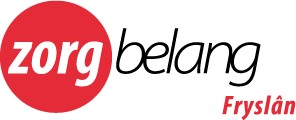 Naam:Ziekenhuis:Telefoonnummer:E-mailMeldt zich aan voor de  Training  Shared Decision Making bij Zorgbelang Fryslân, Thialfweg 43  te Heerenveen (tegenover Ziekenhuis Tjongerschans): 